1月21日每日一练1.李某系初二的学生，在学校组织的考试中提前交卷离开考场，擅自离校，与其他同学相约到离学校一公里处的池塘游泳，因体力不支溺水身亡。根据《学生伤害事故处理办法》，认定学校( )。   [单选题]正确率：36.36%2.在新课程中教师的教学行为将发生变化中正确的是( )。   [单选题]正确率：72.73%3.下列选项中( )的观点符合我国当前基础教育课程设置的特点。   [单选题]正确率：63.64%4.从广义上讲，凡是增进人们的知识和技能，影响人们的思想品德的活动都是教育，现代教育与传统教育的根本区别在于现代教育重视( )的培养。   [单选题]正确率：68.18%5.学校心理健康辅导的根本目的在于( )。   [单选题]正确率：45.45%选项小计比例A.承担全部责任313.64%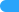 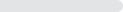 B.承担大部分责任418.18%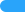 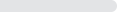 C.承担过错责任731.82%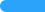 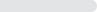 D.不承担法律责任 (答案)836.36%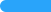 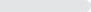 选项小计比例A.在对待自我上，新课程强调反思 (答案)1672.73%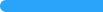 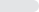 B.在对待师生关系上，新课程强调权威、批评14.55%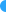 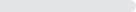 C.在对待教学关系上，新课程强调教导、答疑29.09%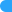 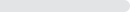 D.在对待与其他教育者的关系上，新课程强调独立自主精神313.64%选项小计比例A.小学阶段以综合课程为主 (答案)1463.64%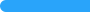 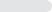 B.高中阶段以综合课程为主14.55%C.初中阶段以分科课程为主29.09%D.高中阶段以分科与综合相结合522.73%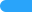 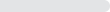 选项小计比例A.创新能力 (答案)1568.18%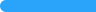 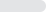 B.高尚品德29.09%C.劳动品质00%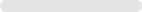 D.实践能力522.73%选项小计比例A.满足需求，促进健康418.18%B.学会调适，寻求发展 (答案)1045.45%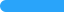 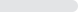 C.关注生存，促进发展29.09%D.学会适应，促进健康627.27%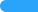 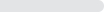 